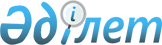 Павлодар, Шығыс Қазақстан облыстары және Астана қаласы жергілікті атқарушы органдарының мемлекеттік бағалы қағаздар шығаруының шарттарын, көлемін және нысаналы мақсатын айқындау туралыҚазақстан Республикасы Қаржы министрінің 2018 жылғы 24 қаңтардағы № 53 бұйрығы. Қазақстан Республикасының Әділет министрлігінде 2018 жылғы 5 ақпанда № 16307 болып тіркелді
      2008 жылғы 4 желтоқсандағы Қазақстан Республикасының Бюджет кодексінің 212-бабына және Қазақстан Республикасы Үкіметінің 2009 жылғы 2 қазандағы № 1520 қаулысымен бекітілген Облыстың, республикалық маңызы бар қаланың, астананың жергілікті атқарушы органының ішкі нарықта айналысқа жіберу үшін бағалы қағаздар шығару қағидаларының 8-тармағына сәйкес БҰЙЫРАМЫН:
      1. Павлодар, Шығыс Қазақстан облыстары және Астана қаласы жергілікті атқарушы органдарының ішкі нарықта айналысқа жіберуі үшін мемлекеттік бағалы қағаздар шығаруының мынадай шарттары, көлемі және нысаналы мақсаты айқындалсын:
      1) шарттар:
      мемлекеттік бағалы қағаздарды шығару жылы – 2018 жыл;
      бағалы қағаздардың түрі – мемлекеттік және үкіметтік бағдарламаларды іске асыру шеңберінде тұрғын үй құрылысын қаржыландыру үшін ішкі нарықта айналысқа жіберуге арналған облыстардың, республикалық маңызы бар қаланың, астананың жергілікті атқарушы органдары шығаратын мемлекеттік бағалы қағаздар;
      2) көлемдері:
      Павлодар облысы – 6 416 463 000 (алты миллиард төрт жүз он алты миллион төрт жүз алпыс үш мың) теңгеден артық емес;
      Шығыс Қазақстан облысы – 6 705 048 000 (алты миллиард жеті жүз бес миллион қырық сегіз мың) теңгеден артық емес;
      Астана қаласы – 11 100 000 000 (он бір миллиард жүз миллион) теңгеден артық емес;
      3) нысаналы мақсаты - мемлекеттік және үкіметтік бағдарламаларды іске асыру шеңберінде тұрғын үй құрылысын қаржыландыру.
      2. Қазақстан Республикасы Қаржы министрлігінің Мемлекеттік қарыз алу департаменті (Р.Т. Мейрханов) заңнамада белгіленген тәртіппен:
      1) осы бұйрықтың Қазақстан Республикасы Әдiлет министрлiгiнде мемлекеттік тіркелуін;
      2) осы бұйрық мемлекеттік тіркелген күннен бастап күнтізбелік он күн ішінде оның көшірмесін қағаз және электронды түрде қазақ және орыс тілдерінде Қазақстан Республикасы нормативтік құқықтық актілерінің эталондық бақылау банкіне енгізу үшін "Республикалық құқықтық ақпарат орталығы" шаруашылық жүргізу құқығындағы республикалық мемлекеттік кәсіпорнына жіберілуін;
      3) осы бұйрықтың Қазақстан Республикасы Қаржы министрлігінің интернет-ресурсында орналастырылуын;
      4) осы бұйрық Қазақстан Республикасы Әділет министрлігінде мемлекеттік тіркелгеннен кейін он жұмыс күні ішінде осы тармақтың 1), 2) және 3) тармақшаларында көзделген іс-шаралардың орындалуы туралы мәліметтерді Қазақстан Республикасы Қаржы министрлігінің Заң қызметі департаментіне ұсынуды қамтамасыз етсін.
      3. Осы бұйрық мемлекеттік тiркелген күнінен бастап қолданысқа енгізіледі.
					© 2012. Қазақстан Республикасы Әділет министрлігінің «Қазақстан Республикасының Заңнама және құқықтық ақпарат институты» ШЖҚ РМК
				
      Қазақстан Республикасының
Қаржы министрі

Б. Сұлтанов
